 1.      На 1 января 2023 года в структуре  территориальной организации   Общероссийского Профсоюза образования Вахитовского и Приволжского районов города Казани организации работников образовательных организаций Вахитовского и Приволжского районов г. Казани  -  150 первичных профсоюзных   организаций.Общий охват профсоюзным членством -95,6  (в 2021 году -92,8%)
По сравнению с 2021 году значительно снизилось количество  работающих в образовательных организациях, было 8705 чел.   По отчетным данным кадровой службы   по объективным причинам  за 2022 год уволилось 1108 работников. Наиболее актуальные увольнения: перевод  в образовательные организации других районов Казани и республики; оставление  рабочего места в связи с выходом на заслуженный отдых.  Из них: школы -509 чел.; ДОО-515 чел.; УДО-84 чел.     На 1 декабря  текущего года в образовательных организациях  по данным    отмечается  731  вакансия, из них -   422 - педагогические профессии. По итогам тарификации на 2022-2023 учебный год средняя нагрузка педагогов школ-27 часов.2.  275 работников, уволившихся впервые после достижения пенсионного возраста  получили материальное вознаграждение  из  ФОТ организации от 5000 до 16000 рублей, на общую сумму  1 850 000 рублей.  Всем работникам, обратившимся  в райком за помощью в оформлении документов  на ежемесячную доплату из негосударственного пенсионного фонда «Волга-капитал», оказывается практическая помощь.      На 1 декабря текущего года доплату к пенсии оформили 137 человек. За отчетный год  в назначении негосударственной пенсии  из  НПФ «Волга-Капитал»  29 работникам  было  отказано  по причине  прерывности стажа, работе в других регионах РФ, работа не в бюджетной сфере.    83  работника   стали  участниками  проекта «Профсоюзный бонус к пенсии».     3.  В семьях членов Профсоюза образовательных организаций воспитываются 63 ребенка с ОВЗ.   Реализуется проект « Мы вместе- мы рядом!». Родителям оказывается бесплатная консультация, материальная помощь, в рамках мероприятий посвященных Декаде инвалидов  30  семей получили бесплатные билеты на просмотр спектакля в театре им.К.Тинчурина 28 ноября.4. В учреждениях образования работают 327 молодых специалистов, которые получают ежемесячную доплату в размере 1111 рублей. Все они уведомлены, что с 1 января ежемесячная доплата будет составлять 2510 рублей, благодаря Республиканскому комитету Профсоюза. В соответствии годового плана работы с молодыми специалистами проведены следующие мероприятия:4.1. создана база молодых педагогов  образовательных организаций;4.2. состоялось 5 расширенных  заседания Совета молодых педагогов, в том числе 2- на площадке ZOOM (председатель СМП –А.Р.Замалутдинов); 4.3. 19 марта на базе школы №1 октября состоялся  интенсив для молодых педагогов учреждений образований «Образовательная трансформация – учитель нашего времени»; 4.4. 31 октября состоялся Форм молодых педагогов на базе гимназии №18, где была организована интерактивная площадка с решением кейсов по теме: «Профсоюз-это ПЛЮС!»;4.5. приняли участие в республиканском конкурсе   социальных молодежных  проектов молодые педагоги из школ №№1,10, лицея №5 и проектном Акселераторе;4.6. 2 учителя из гимназии №6  приняли участие в работе Межрегионального лагеря «Таир»;4.7.  25 молодых педагогов приняли активное  участие во II городском Форуме  молодых педагогов;4.8.  член СМП  лицея №35 И.З.Ахметзянов был направлен на обучение Саратов по программе «Кадровый резерв Профсоюза»;4.9. активно развивается проект «Здоровым быть – модно!», 137 молодых  педагогов  посещали спортивные объекты с 20% скидкой  (бассейны «Акчарлак» и «Касатка»; стадион «Трудовые резервы»);4.10. в рамках «профсоюзной недели»  СМП был организован велопробег «Зарядись энергией Профсоюза»;4.11. молодые учителя физкультуры лицеев №№ 5,186 завоевали I место в соревнованиях по стрипболу, и  II место в шахматном турнире  (педагог ДМШ-22)  организованных ФПРТ в рамках республиканской спортивной олимпиады;4.12.  в рамках волонтерского движения посещали одиноких пенсионеров-учителей, проводили субботники в городском Доме ветеранов.     5.  Повысили свою квалификационную категорию 811 членов Профсоюза, 268 из них воспользовались льготами в соответствии с Приложением №2  Отраслевого и Муниципального соглашений.  Согласно п.3.3. Приложения № 2 за 811 членами Профсоюза сохранен уровень имеющейся квалификационной категории в случае истечения срока ее действия после подачи заявления в аттестационную комиссию на период до принятия аттестационной комиссией решения об установления (отказе в установлении)  квалификационной категории. 6.   Проведены благотворительные акции:  -  поддержки  беженцев из Мариуполя (организованы автобусные экскурсии по Казани, посещение театров, концертного зала им.А.С.Пушкина); - для жителей ДНР приобретены одеяла и подушки (переданы фонду «Добрые руки»);-  для  мобилизованных  из Татарстана   приобретены 850 пар носков (переданы на полигоне Казанского танкового училища);- оказана материальная помощь по 3000 рублей  40 семьям, имеющих мобилизованных членов семей;- для  мобилизованных татарстанцев в ЛНР приобретено 127 комплектов нижнего белья;- дети  7   работников, участников СВО  образовательных учреждений  получили новогодние подарки;7.  Акции для детей членов Профсоюз:- 1200 Новогодних подарков в рамках ежегодной акции «Волшебство входит в каждый дом» (дети-инвалиды, не посещающие детские сады, многодетные семьи, находящиеся в трудной жизненной ситуации);- 1500 детей  получили бесплатные билеты на посещение Колеса обозрения «Вокруг света» (цена 1 билета 490 рублей);- праздник на  ВИКО для 137 детей, участников республиканского конкурса рисунков, посвященного Великой Победе, организованного ФП РТ ( посещение интерактивной выставки  «Россия-моя история»,  вручение подарков и дипломов, арт-игра с аниматорами);- праздник «В гостях у сказки»   в кукольном театре «Акият»  для 63 детей, участников республиканского конкурса «Я б  в рабочие пошел..», организованного ФП РТ (экскурсия по театру с посещением музея Кукол, мини-спектакль  аниматоров детского сада №212,   вручение подарков и дипломов) 8.  Более  2000 членов Профсоюза стали участниками  социально ориентированных проектов «Слушаем музыку вместе» и «Театротерапия».9.   Отличительной чертой социальных отношений 2022 года  стала работа по подготовке и внесению дополнений и изменений в  коллективные договоры образовательных организаций.  До 1 июня все организации прошли регистрацию в Центрах занятости и Райкоме Профсоюза.10. В рамках  поиска нового формата подведения итогов выполнения обязательств  отраслевого, муниципального соглашений, коллективных договоров за 2022 год  был организован  круглый стол с руководителями и председателями учреждений образования – победителями проекта «Территория социального партнерства» по теме: «Социальное партнерство. Пути развития». 11. В рамках работы с ветеранами 18 мая был организован районный праздник «Вожатый, ты всегда- впереди!», посвященный 100-летию со дня рождения пионерии, изданы воспоминания пионерских вожатых «Он каждый день спешил отдать огонь души- вожатый!».В марте и октябре организовано посещение КЦ «Чулпан» для 500 неработающих пенсионеров.12.  Во II конкурсе-фестивале «Виват, таланты!», приняли участие 12 членов Профсоюза из 5 образовательных учреждений. В номинации «Музыкально-исполнительское искусство, вокал» молодой специалист ДМШ-22 Р.Р.Замалова завоевала первое место. 13. В конкурсе «Мой первый учитель» Юлия Чернова (лицей №83) стала абсолютным победителем,  а Лилия Сафиуллина (СОШ№73) –лауреатом.14. В акции «Подзарядка для всех» коллектив   ДМШ  имени  Д.Файзи  стал  единственным победителем от Татарстана.15. В районном  конкурсе  видеороликов   «Профсоюз-это каждый из  нас   и все мы  вместе! » приняли участие 62  «первички», награждены подарочными сертификатами и дипломами.16. В республиканском конкурсе «Территория социального партнерства» приняли участие 11 профсоюзных организаций.17. В дни весенних каникул проведен районный шахматный турнир, соревнования по волейболу среди учителей. 1 место наша команда завоевала Межрегиональных соревнованиях «ТатЧумара» в мае. 18. В июле на базе школы №39 делились опытом с  делегацией из Калмыкии.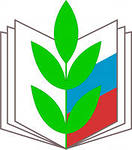 Сведенияо предоставлении социальных льгот и гарантий работникам образования Вахитовского и Приволжского районов г.Казани за 2022 год на 12.12.2022 года   Всего членов профсоюза 9320   Всего членов профсоюза 9320   Всего членов профсоюза 9320   Всего членов профсоюза 9320   Всего членов профсоюза 9320работникинеработающие  пенсионерыстудентыпедагогические работникипедработники в возрасте до 35 лет8100109212847151598Охват профсоюзным членством (%)Охват профсоюзным членством (%)Охват профсоюзным членством (%)Охват профсоюзным членством (%)Охват профсоюзным членством (%)94,110094,691,8